Publicado en  el 25/01/2017 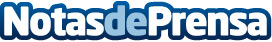 El Parque Regional de Sierra Espuña ha solicitado la renovación de la Carta Europea de Turismo Sostenible para estos próximos 4 años Adela Martínez-Cachá, consejera de Agua, Agricultura y Medio Ambiente se ha reunido con los 18 establecimientos de este paraje que cuentan con la acreditación de EUROPACDatos de contacto:Nota de prensa publicada en: https://www.notasdeprensa.es/el-parque-regional-de-sierra-espuna-ha_1 Categorias: Murcia Ecología Turismo Industria Alimentaria http://www.notasdeprensa.es